Poder Executivo Ministério da Educação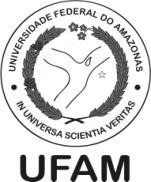 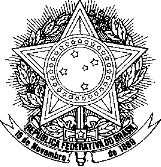 Universidade Federal do Amazonas Faculdade de Informação e ComunicaçãoColegiado de BiblioteconomiaCALENDÁRIO DE PROVASEDITAL DE ABERTURA Nº. 54, de 12 de julho de 2019PROCESSO SELETIVO SIMPLIFICADO PARA CONTRATAÇÃO DE PROFESSORES SUBSTITUTOSÁrea do conhecimento: Biblioteconomia.ETAPASDATAHORALOCALSorteio do ponto para a prova didática e ordem derealização da prova.07/08/20198hSala Ana DéliaRealização da prova didática.08 e 09/08/20198h às 17hSala Ana DéliaDivulgação do resultadoda Prova Didática.10/08/201917hMural da FIC e Email Período recursal. 12/08/2019Até às17hSecretaria da FICResultado do Recurso Interposto13/08/2019Até às 17hMural da FIC e EmailEntrega dos documentos paraProva de Títulos.13/08/2019Até às17hSecretaria da FICAnálise dos documentos.14/08/201917h-Divulgação do resultadoda Prova de Títulos.15/08/201920hMural da FIC e EmailPeríodo recursal.16/08/2019Até às20hSecretaria da FICResultado do Recurso Interposto.17/08/2019Até às 20hMural da FIC e EmailDivulgação do Resultado Final.17/08/201920hMural da FIC e EmailPeríodo recursal.20/08/2019Até às 20hSecretaria da FICResultado do Recurso Interposto.22/08/2019Até às 20hMural da FIC e Email